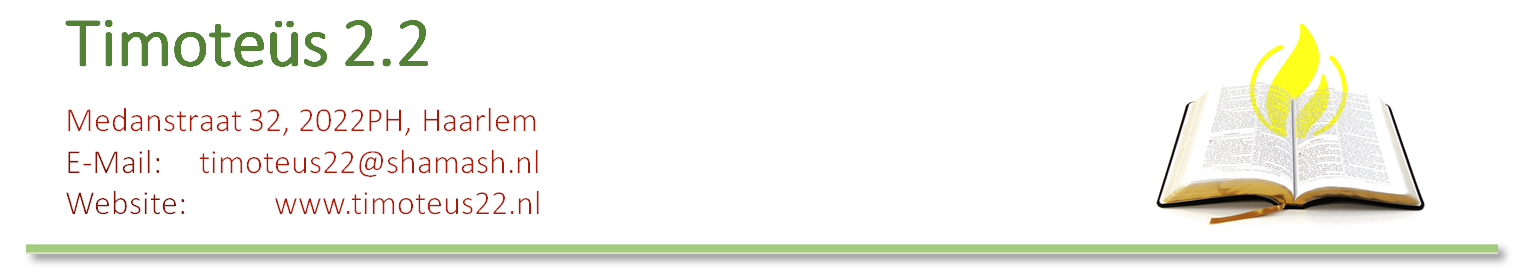 ReferentieformulierNaam van de student op wie dit formulier betrekking heeft:Uw gegevens Uw naam: Uw e-mailadres: Uw telefoonnummer: Kerk of organisatie waaraan u verbonden bent:Uw relatie met de student Hoe lang kent u de student?  
Wat is uw verhouding met de student, bijv. voorganger, ouderling, jeugdleider? 
Welke positie, verantwoordelijkheden of taken heeft / had de student in de situatie waarin u hem / haar kent?Uw mening over de studentMet welke drie kenmerken zou u de student het beste kunnen typeren? 
Geef bij elk kenmerk een korte toelichting.Is de student, in uw opinie, in staat om onderwijs te geven, of kennis over te dragen aan anderen?

Opmerkingen: Datum:             	We willen u vriendelijk verzoeken om het ingevulde formulier – onder een andere naam – op 
te slaan als Word Document en direct naar ons toe te mailen op:  timoteus22@shamash.nl	Als team willen we u hartelijk bedanken voor de genomen moeite.